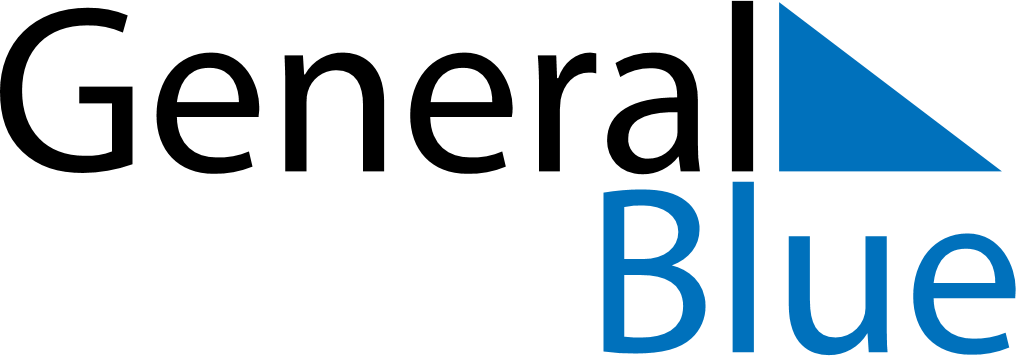 June 2024June 2024June 2024June 2024June 2024June 2024June 2024Xalapa de Enriquez, MexicoXalapa de Enriquez, MexicoXalapa de Enriquez, MexicoXalapa de Enriquez, MexicoXalapa de Enriquez, MexicoXalapa de Enriquez, MexicoXalapa de Enriquez, MexicoSundayMondayMondayTuesdayWednesdayThursdayFridaySaturday1Sunrise: 5:48 AMSunset: 7:02 PMDaylight: 13 hours and 13 minutes.23345678Sunrise: 5:48 AMSunset: 7:02 PMDaylight: 13 hours and 14 minutes.Sunrise: 5:48 AMSunset: 7:03 PMDaylight: 13 hours and 14 minutes.Sunrise: 5:48 AMSunset: 7:03 PMDaylight: 13 hours and 14 minutes.Sunrise: 5:48 AMSunset: 7:03 PMDaylight: 13 hours and 15 minutes.Sunrise: 5:48 AMSunset: 7:03 PMDaylight: 13 hours and 15 minutes.Sunrise: 5:48 AMSunset: 7:04 PMDaylight: 13 hours and 15 minutes.Sunrise: 5:48 AMSunset: 7:04 PMDaylight: 13 hours and 16 minutes.Sunrise: 5:48 AMSunset: 7:05 PMDaylight: 13 hours and 16 minutes.910101112131415Sunrise: 5:48 AMSunset: 7:05 PMDaylight: 13 hours and 16 minutes.Sunrise: 5:48 AMSunset: 7:05 PMDaylight: 13 hours and 17 minutes.Sunrise: 5:48 AMSunset: 7:05 PMDaylight: 13 hours and 17 minutes.Sunrise: 5:48 AMSunset: 7:06 PMDaylight: 13 hours and 17 minutes.Sunrise: 5:48 AMSunset: 7:06 PMDaylight: 13 hours and 17 minutes.Sunrise: 5:48 AMSunset: 7:06 PMDaylight: 13 hours and 17 minutes.Sunrise: 5:48 AMSunset: 7:06 PMDaylight: 13 hours and 18 minutes.Sunrise: 5:49 AMSunset: 7:07 PMDaylight: 13 hours and 18 minutes.1617171819202122Sunrise: 5:49 AMSunset: 7:07 PMDaylight: 13 hours and 18 minutes.Sunrise: 5:49 AMSunset: 7:07 PMDaylight: 13 hours and 18 minutes.Sunrise: 5:49 AMSunset: 7:07 PMDaylight: 13 hours and 18 minutes.Sunrise: 5:49 AMSunset: 7:08 PMDaylight: 13 hours and 18 minutes.Sunrise: 5:49 AMSunset: 7:08 PMDaylight: 13 hours and 18 minutes.Sunrise: 5:49 AMSunset: 7:08 PMDaylight: 13 hours and 18 minutes.Sunrise: 5:50 AMSunset: 7:08 PMDaylight: 13 hours and 18 minutes.Sunrise: 5:50 AMSunset: 7:08 PMDaylight: 13 hours and 18 minutes.2324242526272829Sunrise: 5:50 AMSunset: 7:09 PMDaylight: 13 hours and 18 minutes.Sunrise: 5:50 AMSunset: 7:09 PMDaylight: 13 hours and 18 minutes.Sunrise: 5:50 AMSunset: 7:09 PMDaylight: 13 hours and 18 minutes.Sunrise: 5:51 AMSunset: 7:09 PMDaylight: 13 hours and 18 minutes.Sunrise: 5:51 AMSunset: 7:09 PMDaylight: 13 hours and 18 minutes.Sunrise: 5:51 AMSunset: 7:09 PMDaylight: 13 hours and 18 minutes.Sunrise: 5:51 AMSunset: 7:09 PMDaylight: 13 hours and 17 minutes.Sunrise: 5:52 AMSunset: 7:10 PMDaylight: 13 hours and 17 minutes.30Sunrise: 5:52 AMSunset: 7:10 PMDaylight: 13 hours and 17 minutes.